Внеклассное мероприятие.Конкурс «Letters to Santa»Организаторы: Великородная Е.Ю.       Мельниченко М.К.Дата проведения: 19 декабря 2016 г.Новый Год – потрясающий праздник, который делает нас, и взрослых и детей, добрее. Каждый год мы ждем новогоднюю ночь, наряжаем елку и трепетно готовим подарки. А еще загадываем самые сокровенные желания! И, конечно же, пишем письма Деду Морозу!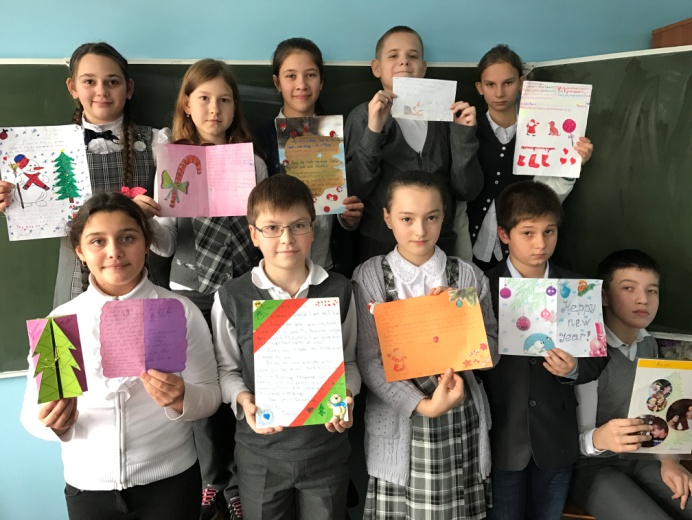 В понедельник, 19 декабря, учащиеся 5В, 5Д и 5Г классов окунулись в необычную праздничную атмосферу и представили свои конкурсные работы на тему «Letters to Santa». 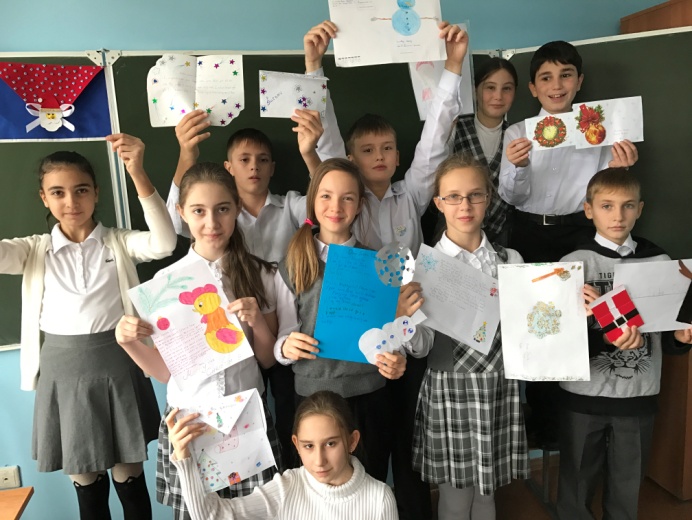 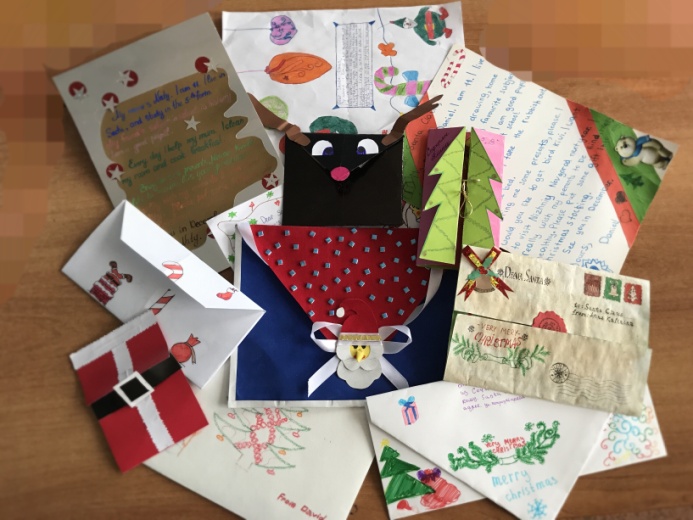 